KAYSERİ ÜNİVERSİTESİ 
SÜREKLİ EĞİTİM UYGULAMA VE ARAŞTIRMA MERKEZİ
GÖREV TANIMLARIİlgi yazıKAYSERİ ÜNİVERSİTESİ 
SÜREKLİ EĞİTİM UYGULAMA VE ARAŞTIRMA MERKEZİ
GÖREV TANIMLARISayfa No:Sayfa 1/1Bu görev tanımı formu 26.12.2007 tarihli ve 26738 sayılı Resmi Gazetede yayımlanan Kamu İç KontrolStandartları Tebliği ile kamu idarelerinde iç kontrol sisteminin oluşturulması, uygulanması, izlenmesi ve geliştirilmesi kapsamında hazırlanmıştır.Bu görev tanımı formu 26.12.2007 tarihli ve 26738 sayılı Resmi Gazetede yayımlanan Kamu İç KontrolStandartları Tebliği ile kamu idarelerinde iç kontrol sisteminin oluşturulması, uygulanması, izlenmesi ve geliştirilmesi kapsamında hazırlanmıştır.Bu görev tanımı formu 26.12.2007 tarihli ve 26738 sayılı Resmi Gazetede yayımlanan Kamu İç KontrolStandartları Tebliği ile kamu idarelerinde iç kontrol sisteminin oluşturulması, uygulanması, izlenmesi ve geliştirilmesi kapsamında hazırlanmıştır.Bu görev tanımı formu 26.12.2007 tarihli ve 26738 sayılı Resmi Gazetede yayımlanan Kamu İç KontrolStandartları Tebliği ile kamu idarelerinde iç kontrol sisteminin oluşturulması, uygulanması, izlenmesi ve geliştirilmesi kapsamında hazırlanmıştır.BirimiKayseri Üniversitesi Sürekli Eğitim Uygulama ve Araştırma MerkeziKayseri Üniversitesi Sürekli Eğitim Uygulama ve Araştırma MerkeziKayseri Üniversitesi Sürekli Eğitim Uygulama ve Araştırma MerkeziGörev AdıMuhasebe Birimi SorumlusuMuhasebe Birimi SorumlusuMuhasebe Birimi SorumlusuGörev AlanıGörevve SorumluluklarMerkezin malzeme ihtiyaç planlamasını yapmakMerkezin malzeme ihtiyaç planlamasını yapmakMerkezin malzeme ihtiyaç planlamasını yapmakGörevve SorumluluklarMerkez tarafından (Özel/Döner Sermaye Bütçe) edinilen taşınırlardan muayene ve kabulü yapılanları sayarak teslim almak, doğrudan tüketilmeyen ve kullanıma verilmeyen taşınırları sorumluluğundaki ambarlarda muhafaza etmek, kullanıma verilmesi uygun görülen demirbaş malzemeleri ilgililere teslim etmek. Kullanımda bulunan dayanıklıtaşınırları bulundukları yerde kontrol etmek, sayımlarını yapmak ve yaptırmakMerkez tarafından (Özel/Döner Sermaye Bütçe) edinilen taşınırlardan muayene ve kabulü yapılanları sayarak teslim almak, doğrudan tüketilmeyen ve kullanıma verilmeyen taşınırları sorumluluğundaki ambarlarda muhafaza etmek, kullanıma verilmesi uygun görülen demirbaş malzemeleri ilgililere teslim etmek. Kullanımda bulunan dayanıklıtaşınırları bulundukları yerde kontrol etmek, sayımlarını yapmak ve yaptırmakMerkez tarafından (Özel/Döner Sermaye Bütçe) edinilen taşınırlardan muayene ve kabulü yapılanları sayarak teslim almak, doğrudan tüketilmeyen ve kullanıma verilmeyen taşınırları sorumluluğundaki ambarlarda muhafaza etmek, kullanıma verilmesi uygun görülen demirbaş malzemeleri ilgililere teslim etmek. Kullanımda bulunan dayanıklıtaşınırları bulundukları yerde kontrol etmek, sayımlarını yapmak ve yaptırmakGörevve SorumluluklarMerkez tarafından (Özel/Döner Sermaye Bütçe) edinilen taşınırların ödeme işlemlerinin gerçekleştirilmesi için Muayene Kabul Komisyonu Tutanağı, TİF ve faturaların Döner Sermaye İşletme Müdürlüğüne göndermek. Harcamalarla ilgili dosyaları tutmakMerkez tarafından (Özel/Döner Sermaye Bütçe) edinilen taşınırların ödeme işlemlerinin gerçekleştirilmesi için Muayene Kabul Komisyonu Tutanağı, TİF ve faturaların Döner Sermaye İşletme Müdürlüğüne göndermek. Harcamalarla ilgili dosyaları tutmakMerkez tarafından (Özel/Döner Sermaye Bütçe) edinilen taşınırların ödeme işlemlerinin gerçekleştirilmesi için Muayene Kabul Komisyonu Tutanağı, TİF ve faturaların Döner Sermaye İşletme Müdürlüğüne göndermek. Harcamalarla ilgili dosyaları tutmakGörevve SorumluluklarTaşınırların (Özel/Döner Sermaye Bütçe) giriş, çıkış, zimmetine ilişkin kayıtlarını tutmak, bunlara ilişkin belge, cetvelleri ve yıllık yönetim hesabını düzenlemek ve sorumlu birimlere göndermek.Taşınırların (Özel/Döner Sermaye Bütçe) giriş, çıkış, zimmetine ilişkin kayıtlarını tutmak, bunlara ilişkin belge, cetvelleri ve yıllık yönetim hesabını düzenlemek ve sorumlu birimlere göndermek.Taşınırların (Özel/Döner Sermaye Bütçe) giriş, çıkış, zimmetine ilişkin kayıtlarını tutmak, bunlara ilişkin belge, cetvelleri ve yıllık yönetim hesabını düzenlemek ve sorumlu birimlere göndermek.Görevve SorumluluklarEBYS üzerinden muhasebe/satın alma ile ilgili yazışmaları yapmakEBYS üzerinden muhasebe/satın alma ile ilgili yazışmaları yapmakEBYS üzerinden muhasebe/satın alma ile ilgili yazışmaları yapmakGörevve SorumluluklarMerkezin eğitim tekliflerini hazırlamak ilgili kişi ve kurumlara göndermekMerkezin eğitim tekliflerini hazırlamak ilgili kişi ve kurumlara göndermekMerkezin eğitim tekliflerini hazırlamak ilgili kişi ve kurumlara göndermekGörevve SorumluluklarTeklifi kabul görülen Eğitim Tekliflerine ilişkin sözleşme taslaklarının hazırlamak, ilgili kişi ve kurumlarla mutabık yapılacak sözleşmenin imza sürecini takip etmek.Teklifi kabul görülen Eğitim Tekliflerine ilişkin sözleşme taslaklarının hazırlamak, ilgili kişi ve kurumlarla mutabık yapılacak sözleşmenin imza sürecini takip etmek.Teklifi kabul görülen Eğitim Tekliflerine ilişkin sözleşme taslaklarının hazırlamak, ilgili kişi ve kurumlarla mutabık yapılacak sözleşmenin imza sürecini takip etmek.Görevve Sorumluluklarİmzalanan sözleşmeyi Döner Sermaye İşletme Müdürlüğüne ve ilgili kişi, kurumlara ulaştırılmasını sağlamak. Sözleşmelerin mali hükümlerinin uygulanmasını takip etmek, hizmet bedeline ilişkin faturanın düzenlenmesini sağlamak, tahsilatı takip etmekİmzalanan sözleşmeyi Döner Sermaye İşletme Müdürlüğüne ve ilgili kişi, kurumlara ulaştırılmasını sağlamak. Sözleşmelerin mali hükümlerinin uygulanmasını takip etmek, hizmet bedeline ilişkin faturanın düzenlenmesini sağlamak, tahsilatı takip etmekİmzalanan sözleşmeyi Döner Sermaye İşletme Müdürlüğüne ve ilgili kişi, kurumlara ulaştırılmasını sağlamak. Sözleşmelerin mali hükümlerinin uygulanmasını takip etmek, hizmet bedeline ilişkin faturanın düzenlenmesini sağlamak, tahsilatı takip etmekGörevve SorumluluklarMerkez tarafından gerçekleştirilen eğitimlerde görev alanların ücret ödemelerine ilişkin bordroları hazırlamak ve ödeme sürecini takip etmek. Döner Sermaye Saymanlık Müdürlüğünden Merkezin hesap özetini alarak düzenli takip etmek.Merkez tarafından gerçekleştirilen eğitimlerde görev alanların ücret ödemelerine ilişkin bordroları hazırlamak ve ödeme sürecini takip etmek. Döner Sermaye Saymanlık Müdürlüğünden Merkezin hesap özetini alarak düzenli takip etmek.Merkez tarafından gerçekleştirilen eğitimlerde görev alanların ücret ödemelerine ilişkin bordroları hazırlamak ve ödeme sürecini takip etmek. Döner Sermaye Saymanlık Müdürlüğünden Merkezin hesap özetini alarak düzenli takip etmek.Görevve SorumluluklarMerkezimizce düzenlenen eğitimler ile ilgili istatistiki raporlar hazırlamakMerkezimizce düzenlenen eğitimler ile ilgili istatistiki raporlar hazırlamakMerkezimizce düzenlenen eğitimler ile ilgili istatistiki raporlar hazırlamakGörevve SorumluluklarYıllık faaliyet raporlarını ve birim stratejik planlarını hazırlamakYıllık faaliyet raporlarını ve birim stratejik planlarını hazırlamakYıllık faaliyet raporlarını ve birim stratejik planlarını hazırlamakGörevve SorumluluklarKalite yönetim sisteminin kurulması, geliştirilmesi, uygulanması ve etkinliğin sürekli iyileştirilmesi için gerekli çalışmalarda bulunmak. Kalite politikasının ve kalite hedeflerinin merkez içerisinde iletilmesini ve benimsenmesi sağlamakKalite yönetim sisteminin kurulması, geliştirilmesi, uygulanması ve etkinliğin sürekli iyileştirilmesi için gerekli çalışmalarda bulunmak. Kalite politikasının ve kalite hedeflerinin merkez içerisinde iletilmesini ve benimsenmesi sağlamakKalite yönetim sisteminin kurulması, geliştirilmesi, uygulanması ve etkinliğin sürekli iyileştirilmesi için gerekli çalışmalarda bulunmak. Kalite politikasının ve kalite hedeflerinin merkez içerisinde iletilmesini ve benimsenmesi sağlamakGörevve SorumluluklarDöner Sermaye İşletme Müdürlüğünden istenen birim yıllık bütçesinin hazırlanması için gerekli işlemleri yapmak.Döner Sermaye İşletme Müdürlüğünden istenen birim yıllık bütçesinin hazırlanması için gerekli işlemleri yapmak.Döner Sermaye İşletme Müdürlüğünden istenen birim yıllık bütçesinin hazırlanması için gerekli işlemleri yapmak.Yasal Dayanak-657 Sayılı Devlet Memurları Kanunu-657 Sayılı Devlet Memurları Kanunu-657 Sayılı Devlet Memurları KanunuYasal Dayanak-2547 Sayılı Yüksek Öğretim Kanunu-2547 Sayılı Yüksek Öğretim Kanunu-2547 Sayılı Yüksek Öğretim KanunuYasal Dayanak-2914 sayılı Personel Kanunu-2914 sayılı Personel Kanunu-2914 sayılı Personel KanunuYasal Dayanak-İlgili Kanun, Tüzük, Yönetmelik ve Yönergeler-İlgili Kanun, Tüzük, Yönetmelik ve Yönergeler-İlgili Kanun, Tüzük, Yönetmelik ve YönergelerTEBELLÜĞ EDENONAYBu dokümanda açıklanan görev tanımını okudum, yerine getirmeyi kabul ve taahhütederim.… / … / 2019Ad-Soyad İmza… / … / 2019Ad-Soyad İmza… / … / 2019Ad-Soyad İmza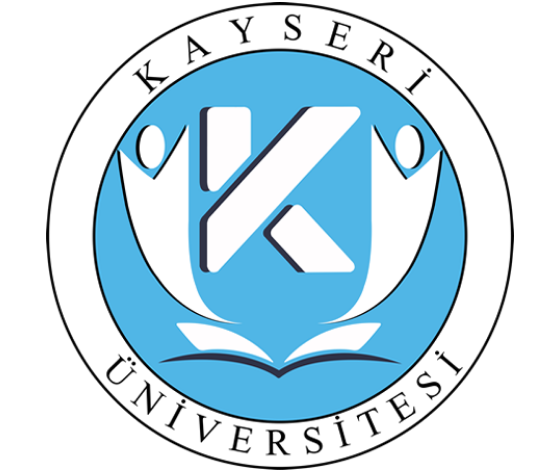 